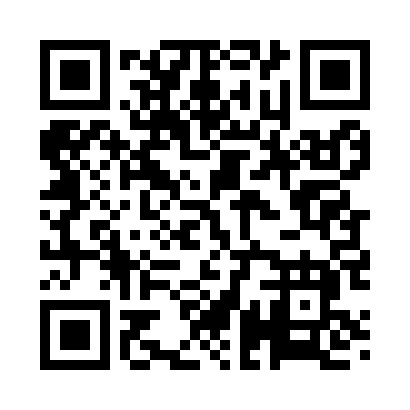 Prayer times for Kemmererville, Pennsylvania, USAMon 1 Jul 2024 - Wed 31 Jul 2024High Latitude Method: Angle Based RulePrayer Calculation Method: Islamic Society of North AmericaAsar Calculation Method: ShafiPrayer times provided by https://www.salahtimes.comDateDayFajrSunriseDhuhrAsrMaghribIsha1Mon3:545:331:055:058:3710:162Tue3:545:341:055:068:3710:163Wed3:555:341:055:068:3610:154Thu3:565:351:065:068:3610:155Fri3:575:351:065:068:3610:146Sat3:585:361:065:068:3610:147Sun3:585:371:065:068:3510:138Mon3:595:371:065:068:3510:139Tue4:005:381:065:068:3410:1210Wed4:015:391:065:068:3410:1111Thu4:025:391:075:068:3310:1012Fri4:035:401:075:068:3310:1013Sat4:055:411:075:068:3210:0914Sun4:065:421:075:068:3210:0815Mon4:075:421:075:068:3110:0716Tue4:085:431:075:068:3110:0617Wed4:095:441:075:068:3010:0518Thu4:105:451:075:068:2910:0419Fri4:115:461:075:058:2910:0320Sat4:135:471:075:058:2810:0121Sun4:145:481:075:058:2710:0022Mon4:155:481:075:058:269:5923Tue4:175:491:085:058:259:5824Wed4:185:501:085:058:249:5725Thu4:195:511:085:048:239:5526Fri4:205:521:085:048:239:5427Sat4:225:531:085:048:229:5328Sun4:235:541:075:038:219:5129Mon4:245:551:075:038:209:5030Tue4:265:561:075:038:199:4831Wed4:275:571:075:028:179:47